Using Repeated Addition to Solve Problems Behaviours/StrategiesUsing Repeated Addition to Solve Problems Behaviours/StrategiesUsing Repeated Addition to Solve Problems Behaviours/StrategiesStudent chooses a problem set, but miscountsor mixes up numbers in the counting sequence.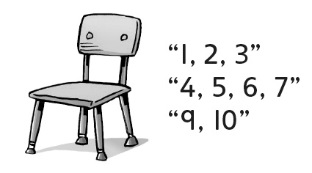 Student uses repeated addition of groups tosolve problems, but loses track of the countwhen counting or skip-counting.“I’m not sure if I counted the wheels on3 bicycles or 4 bicycles.”Student uses repeated addition of groups tosolve problems, but counts all the items by 1s.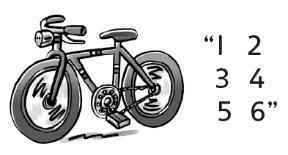 Observations/DocumentationObservations/DocumentationObservations/DocumentationStudent uses repeated addition of groups andskip-counts to solve problems, but struggles towrite or match repeated addition sentences.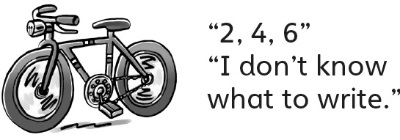 Student uses repeated addition of groups, skip-counts to solve problems, and writes/matches repeated addition sentences.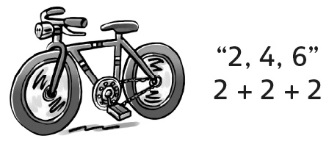 Student uses repeated addition of groups tosolve problems (using what is known fromprevious problems) and writes/matchesrepeated addition sentences.“There are 8 legs on 2 chairs, so there are8 and 4 more legs, or 12 legs, on 3 chairs.”Observations/DocumentationObservations/DocumentationObservations/Documentation